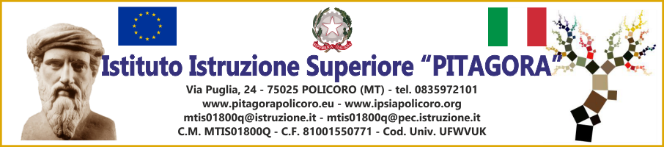 AL DIRIGENTE SCOLASTICO IIS PITAGORA DI POLICOROOGGETTO: Richiesta permesso permanente ingresso e/o uscita alunni viaggiatori o per esigenze di famigliaAl fine di poter usufruire del permesso permanente di ingresso posticipato e/o uscita anticipata, il genitore dello studente/ssa compilerà il presente documento in tutte le sue parti.Dopo la compilazione, il presente documento, potrà essere inviato alla casella di posta elettronica: mtis01800q@istruzione.it corredato di una scansione o di una foto del documento d’identità del genitore (in allegato).Si ricorda che:Il permesso permanente può avere una flessibilità di 5 minuti e sarà giustificato autonomamente dal docente della prima ora solo in casi saltuari e motivati;TUTTI i ritardi oltre l’orario indicato nel permesso permanente influiranno sul voto di condotta espresso dal consiglio di classe;-	I permessi permanenti potranno subire delle modifiche durante il corso dell’anno in relazione alle variate esigenze delle compagnie di trasporto o in funzione di specifiche necessità riguardanti l’organizzazione scolastica.PROSPETTO ORARI INGRESSO ED USCITADATI STUDENTE VIAGGIATOREDATI STUDENTE VIAGGIATOREDATI STUDENTE VIAGGIATORECognome e Nome:Cognome e Nome:Cognome e Nome:Classe e sezione:Indirizzo:DICHIARAZIONE GENITOREDICHIARAZIONE GENITOREDICHIARAZIONE GENITOREIl/La sottoscritto/a    	genitore dell’alunno di cui soprae residente a			 	e residente a			 	n°DICHIARADICHIARADICHIARAche il proprio figlio utilizza per raggiungere la scuola il pullman della ditta	che il proprio figlio utilizza per raggiungere la scuola il pullman della ditta		e sulla base dell’orario del mezzo non potrà rispettare l’orario di entrata e/o uscita, nel dettaglio chiede che sia autorizzato ad:       entrare entro le ore_____________  e/o   ad uscire alle _____________ ore_____________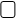 rispettare l’orario di entrata e/o uscita, nel dettaglio chiede che sia autorizzato ad:       entrare entro le ore_____________  e/o   ad uscire alle _____________ ore_____________rispettare l’orario di entrata e/o uscita, nel dettaglio chiede che sia autorizzato ad:       entrare entro le ore_____________  e/o   ad uscire alle _____________ ore_____________OPPURE                 -  per esigenze di famiglia non potrà rispettare l’orario di entrata e/o uscita, nel dettaglio chiede che sia autorizzato ad: entrare entro le ore_____________  e/o   ad uscire alle _____________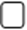 OPPURE                 -  per esigenze di famiglia non potrà rispettare l’orario di entrata e/o uscita, nel dettaglio chiede che sia autorizzato ad: entrare entro le ore_____________  e/o   ad uscire alle _____________OPPURE                 -  per esigenze di famiglia non potrà rispettare l’orario di entrata e/o uscita, nel dettaglio chiede che sia autorizzato ad: entrare entro le ore_____________  e/o   ad uscire alle _____________consapevole che la mancata partecipazione alle lezioni può essere di pregiudizio per un buon profitto scolastico e sollevando la scuola da ogni responsabilità.consapevole che la mancata partecipazione alle lezioni può essere di pregiudizio per un buon profitto scolastico e sollevando la scuola da ogni responsabilità.consapevole che la mancata partecipazione alle lezioni può essere di pregiudizio per un buon profitto scolastico e sollevando la scuola da ogni responsabilità.CHIEDECHIEDECHIEDEche la richiesta sia accolta in mancanza di mezzi pubblici che consentano il rispetto dell’orario di ingresso e di uscita previsto.che la richiesta sia accolta in mancanza di mezzi pubblici che consentano il rispetto dell’orario di ingresso e di uscita previsto.che la richiesta sia accolta in mancanza di mezzi pubblici che consentano il rispetto dell’orario di ingresso e di uscita previsto.IN FEDEOrario ingressoTutti i giorniOrario UscitaGiorni con 5 ore: lunedì, mercoledì e sabatoOrario UscitaGiorni con 6 ore: martedì, giovedì e venerdì8:0013:0014:00